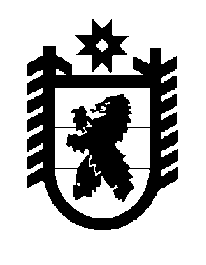 Российская Федерация Республика Карелия    ПРАВИТЕЛЬСТВО РЕСПУБЛИКИ КАРЕЛИЯПОСТАНОВЛЕНИЕот  5 июня 2017 года № 182-Пг. Петрозаводск О внесении изменений в постановление Правительства Республики Карелия от 21 января 2008 года № 9-ППравительство Республики Карелия п о с т а н о в л я е т:Внести в постановление Правительства Республики Карелия                         от 21 января 2008 года № 9-П «О порядке распределения не распределенных между муниципальными образованиями субвенций местным бюджетам из бюджета Республики Карелия»  (Собрание законодательства Республики Карелия, 2008, № 1, ст. 37; 2010, № 6, ст. 696) следующие изменения:1) в преамбуле слова «статьей 21 Закона Республики Карелия                       от 21 июля 2001 года № 527-ЗРК «О бюджетном процессе в Республике Карелия» заменить словами «статьей 3 Закона Республики Карелия                       от 31 декабря 2009 года № 1354-ЗРК «О бюджетном процессе в Республике Карелия»;2) в Порядке распределения не распределенных между муници-пальными образованиями субвенций местным бюджетам из бюджета Республики Карелия, утвержденном указанным постановлением:а) в пункте 1 слова «на соответствующий год» заменить словами «на соответствующий финансовый год и плановый период»;б) пункт 5 изложить в следующей редакции:«5. Главные распорядители средств бюджета Республики Карелия в течение 10 рабочих дней на основании предложений органов местного самоуправления и отчетов об исполнении соответствующих полномочий и расходовании субвенций обеспечивают подготовку проекта распоряжения Правительства Республики Карелия о распределении нераспределенного резерва соответствующей субвенции местным бюджетам из бюджета Республики Карелия и направляют его в установленном порядке в Правительство Республики Карелия.»;в) пункт 6 признать утратившим силу. Временно исполняющий обязанности
Главы Республики Карелия                                                    А.О. Парфенчиков